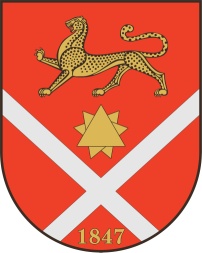 ПОСТАНОВЛЕНИЕ  №  ___от  «___»  _________  2017 г.                                                                                       г. Беслан      В соответствии с Указом Президента РФ от   19.09.2017 г.  N 431 «О внесении изменений в некоторые акты президента Российской Федерации в целях усиления контроля за соблюдением законодательства о противодействии коррупции»,  Федеральным законом от 02.03.2007 г.  № 25- ФЗ «О муниципальной службе в Российской Федерации», Федеральным законом  от 25.12.2008 г. № 273 – ФЗ «О противодействии коррупции», Федеральным законом от 6.10.2003 г. № 131 – ФЗ «Об общих принципах организации местного самоуправления в Российской Федерации», Законом Республики Северная Осетия – Алания от 31.03.2008 г. №7 – РЗ  «О муниципальной службе  в Республике Северная Осетия – Алания».ПОСТАНОВЛЯЮ: 1.  Утвердить прилагаемую форму справки о доходах, расходах, об имуществе и обязательствах имущественного характера.
2. Признать утратившим силу п.1 постановления  главы 
администрации местного самоуправления Бесланского городского 
поселения  от 6.04.2015 г.  № 29 «О внесении изменений в нормативные 
правовые акты в сфере противодействия коррупции».
3. Разместить настоящее постановление на официальный сайт администрации местного самоуправления Бесланского городского поселения.
4. Контроль за исполнения настоящего постановления оставляю за собой.И.о. главы администрации
Бесланского городского поселения                                               С.Т.Андиев   ПРИЛОЖЕНИЕ 
к Постановлению и.о. главы
администрации местного самоуправления
 Бесланского городского поселения 
от «__»__________г.№__                                       В ____________________________________                                          (указывается наименование кадрового                                               подразделения федерального                                            государственного органа, иного                                                 органа или организации)                                СПРАВКА <1>            о доходах, расходах, об имуществе и обязательствах                       имущественного характера <2>    Я, ______________________________________________________________________________________________________________________________________________,      (фамилия, имя, отчество, дата рождения, серия и номер паспорта,                  дата выдачи и орган, выдавший паспорт)________________________________________________________________________________________________________________________________________________________________________________________________________________________________,    (место работы (службы), занимаемая (замещаемая) должность; в случае   отсутствия основного места работы (службы) - род занятий; должность,        на замещение которой претендует гражданин (если применимо))зарегистрированный по адресу: ____________________________________________,                                      (адрес места регистрации)сообщаю   сведения   о   доходах,   расходах   своих,  супруги   (супруга),несовершеннолетнего ребенка (нужное подчеркнуть)___________________________________________________________________________      (фамилия, имя, отчество, дата рождения, серия и номер паспорта       или свидетельства о рождении (для несовершеннолетнего  ребенка,       не имеющего паспорта), дата выдачи и орган, выдавший документ)___________________________________________________________________________   (адрес места регистрации, основное место работы (службы), занимаемая                          (замещаемая) должность)___________________________________________________________________________    (в случае отсутствия основного места работы (службы) - род занятий)______________________________________________________________________________________________________________________________________________________за    отчетный   период   с  1  января  20__ г.   по   31  декабря  20__ г.об                         имуществе,                         принадлежащем___________________________________________________________________________                         (фамилия, имя, отчество)на   праве   собственности,   о   вкладах  в  банках,  ценных  бумагах,  обобязательствах имущественного характера по состоянию на "__" ______ 20__ г.--------------------------------    <1>     Заполняется     собственноручно     или     с    использованиемспециализированного   программного  обеспечения  в  порядке,  установленномнормативными правовыми актами Российской Федерации.    <2>  Сведения представляются лицом, замещающим должность, осуществлениеполномочий  по  которой  влечет  за  собой  обязанность  представлять такиесведения (гражданином, претендующим на замещение такой должности), отдельнона себя, на супругу (супруга) и на каждого несовершеннолетнего ребенка.    Раздел 1. Сведения о доходах <1>    <1>  Указываются  доходы  (включая  пенсии,  пособия,  иные выплаты) за отчетный период.    <2>  Доход,  полученный  в  иностранной валюте, указывается в рублях по курсу Банка России на дату получения дохода.    Раздел 2. Сведения о расходах <1>  <1> Сведения   о   расходах  представляются  в  случаях,  установленных статьей 3 Федерального закона от 3 декабря 2012 г.  N  230-ФЗ  "О  контроле за  соответствием расходов лиц,  замещающих  государственные  должности,  и иных  лиц  их доходам". Если правовые основания для представления указанных сведений отсутствуют, данный раздел не заполняется.    <2>   Указываются   наименование  и  реквизиты  документа,  являющегося законным  основанием для возникновения права собственности. Копия документа прилагается к настоящей справке.    Раздел 3. Сведения об имуществе    3.1. Недвижимое имущество    <1> Указывается вид собственности (индивидуальная, долевая, общая); для совместной собственности указываются иные лица (Ф.И.О. или наименование), в собственности   которых  находится  имущество;  для  долевой  собственности указывается доля лица, сведения об имуществе которого представляются.    <2> Указываются   наименование   и   реквизиты  документа,  являющегося законным основанием  для  возникновения  права  собственности,  а  также  в случаях, предусмотренных частью 1 статьи 4 Федерального  закона  от  7  мая 2013 г. N 79-ФЗ "О запрете  отдельным  категориям  лиц  открывать  и  иметь счета (вклады), хранить наличные денежные средства и ценности в иностранных банках, расположенных за пределами территории Российской Федерации, владеть и (или) пользоваться  иностранными  финансовыми  инструментами",  источник получения средств, за счет которых приобретено имущество.    <3>  Указывается вид земельного участка (пая, доли): под индивидуальное жилищное строительство, дачный, садовый, приусадебный, огородный и другие.    3.2. Транспортные средства    <1>   Указывается   вид   собственности  (индивидуальная,  общая);  для совместной собственности указываются иные лица (Ф.И.О. или наименование), в собственности   которых  находится  имущество;  для  долевой  собственности указывается доля лица, сведения об имуществе которого представляются.    Раздел 4. Сведения о счетах в банках и иных кредитных организациях <1>  Указываются  вид счета (депозитный, текущий, расчетный, ссудный  и другие) и валюта счета.    <2>  Остаток  на  счете указывается по состоянию на отчетную дату.  Для счетов  в  иностранной  валюте  остаток указывается в рублях по курсу Банка России на отчетную дату.    <3>  Указывается  общая сумма денежных поступлений на счет за  отчетный период  в  случаях,  если  указанная сумма превышает общий доход лица и его супруга  (супруги) за отчетный период и два предшествующих ему года. В этом случае к справке прилагается выписка о движении денежных средств по данному счету за отчетный период. Для счетов в иностранной валюте сумма указывается в рублях по курсу Банка России на отчетную дату.    Раздел 5. Сведения о ценных бумагах    5.1. Акции и иное участие в коммерческих организациях и фондах        <1>   Указываются  полное  или  сокращенное  официальное   наименование организации  и  ее  организационно-правовая  форма  (акционерное  общество, общество  с  ограниченной  ответственностью, товарищество, производственный кооператив, фонд и другие).    <2>  Уставный  капитал  указывается  согласно учредительным  документам организации по  состоянию  на  отчетную  дату.  Для  уставных  капиталов, выраженных  в  иностранной валюте, уставный капитал указывается в рублях по курсу Банка России на отчетную дату.    <3>  Доля  участия  выражается  в процентах от уставного капитала.  Для акционерных  обществ  указываются  также номинальная стоимость и количество акций.    <4>  Указываются  основание  приобретения  доли участия  (учредительный договор,  приватизация,  покупка,  мена, дарение, наследование и другие), а также реквизиты (дата, номер) соответствующего договора или акта.   5.2. Иные ценные бумаги    Итого   по   разделу   5   "Сведения   о   ценных   бумагах"  суммарная декларированная стоимость ценных бумаг, включая доли участия в коммерческих организациях (руб.), ______________________________________________________     <1> Указываются все  ценные  бумаги  по  видам  (облигации,  векселя  и другие), за исключением акций, указанных в подразделе  5.1  "Акции  и  иное участие в коммерческих организациях и фондах".    <2>  Указывается  общая  стоимость ценных бумаг данного вида исходя  из стоимости  их  приобретения (если ее нельзя определить - исходя из рыночной стоимости  или  номинальной  стоимости).  Для  обязательств,  выраженных  в иностранной валюте, стоимость указывается в рублях по курсу Банка России на отчетную дату.    Раздел 6. Сведения об обязательствах имущественного характера    6.1. Объекты недвижимого имущества, находящиеся в пользовании <1>    <1> Указываются по состоянию на отчетную дату.    <2>  Указывается  вид  недвижимого имущества (земельный участок,  жилой дом, дача и другие).    <3>  Указываются  вид пользования (аренда, безвозмездное пользование  и другие) и сроки пользования.    <4>    Указываются   основание    пользования   (договор,   фактическое предоставление  и другие), а также реквизиты (дата, номер) соответствующего договора или акта.    6.2. Срочные обязательства финансового характера <1><1>  Указываются  имеющиеся  на  отчетную  дату  срочные  обязательства финансового  характера  на  сумму,  равную  или  превышающую  500 000 руб., кредитором   или   должником   по   которым   является  лицо,  сведения  об обязательствах которого представляются.
<2> Указывается существо обязательства (заем, кредит и другие).
<3>  Указывается  вторая  сторона обязательства: кредитор или  должник, его фамилия, имя и отчество (наименование юридического лица), адрес.
<4>   Указываются   основание   возникновения  обязательства,  а  также реквизиты (дата, номер) соответствующего договора или акта.
<5>  Указываются сумма основного обязательства (без суммы процентов)  и размер  обязательства  по  состоянию  на  отчетную  дату. Для обязательств, выраженных  в иностранной валюте, сумма указывается в рублях по курсу Банка России на отчетную дату.
<6>  Указываются годовая процентная ставка обязательства, заложенное  в обеспечение  обязательства  имущество, выданные в обеспечение обязательства гарантии и поручительства.Раздел 7. Сведения о недвижимом имуществе, транспортных средствах и ценных бумагах, отчужденных в течение отчетного периода в результате безвозмездной сделки<1> Указываются фамилия, имя, отчество, дата рождения, серия и номер паспорта или свидетельства о рождении (для несовершеннолетнего ребенка, не имеющего паспорта), дата выдачи и орган, выдавший документ, адрес регистрации физического лица или наименование, индивидуальный номер налогоплательщика и основной государственный регистрационный номер юридического лица, которым передано имущество по безвозмездной сделке.<2> Указываются основания прекращения права собственности (наименование и реквизиты (дата, номер) соответствующего договора или акта).    Достоверность и полноту настоящих сведений подтверждаю."__" _______________ 20__ г. ______________________________________________                                (подпись лица, представляющего сведения)___________________________________________________________________________                (Ф.И.О. и подпись лица, принявшего справку)РЕСПУБЛИКÆ ЦÆГАТ ИРЫСТОН-АЛАНИ РАХИЗФАРСЫ РАЙОНЫ БЫНÆТТОН  ХИУЫНАФФÆЙАДЫ БЕСЛÆНЫ ГОРÆТЫ ЦÆРÆНБЫНАТЫ АДМИНИСТРАЦИАДМИНИСТРАЦИЯ МЕСТНОГО САМОУПРАВЛЕНИЯБЕСЛАНСКОГО ГОРОДСКОГО ПОСЕЛЕНИЯ ПРАВОБЕРЕЖНОГО РАЙОНА РЕСПУБЛИКИ СЕВЕРНАЯ ОСЕТИЯ-АЛАНИЯ«О внесении изменений в нормативные правовые акты в сфере противодействия коррупции»N п/пВид доходаВеличина дохода <2> (руб.)1231Доход по основному месту работы2Доход от педагогической и научной деятельности3Доход от иной творческой деятельности4Доход от вкладов в банках и иных кредитных организациях5Доход от ценных бумаг и долей участия в коммерческих организациях6Иные доходы (указать вид дохода):61)62)63)7Итого доход за отчетный периодN п/пВид приобретенного имуществаСумма сделки (руб.)Источник получения средств, за счет которых приобретено имуществоОснование приобретения <2>123451Земельные участки:11)12)13)2Иное недвижимое имущество:21)22)23)3Транспортные средства:31)32)33)4Ценные бумаги:41)42)43)N п/пВид и наименование имуществаВид собственности <1>Местонахождение (адрес)Площадь (кв. м)Основание приобретения и источник средств <2>1234561Земельные участки <3>:11)12)2Жилые дома, дачи:21)22)3Квартиры:31)32)4Гаражи:41)42)5Иное недвижимое имущество:51)52)N п/пВид, марка, модель транспортного средства, год изготовленияВид собственности <1>Место регистрации12341Автомобили легковые:11)12)2Автомобили грузовые:21)22)3Мототранспортные средства:31)32)4Сельскохозяйственная техника:41)42)5Водный транспорт:51)52)6Воздушный транспорт:61)62)7Иные транспортные средства:71)72)N п/пНаименование и адрес банка или иной кредитной организацииВид и валюта счета <1>Дата открытия счетаОстаток на счете <2> (руб.)Сумма поступивших на счет денежных средств <3> (руб.)123456123N п/пНаименование и организационно-правовая форма организации <1>Местонахождение организации (адрес)Уставный капитал <2> (руб.)Доля участия <3>Основание участия <4>12345612345N п/пВид ценной бумаги <1>Лицо, выпустившее ценную бумагуНоминальная величина обязательства (руб.)Общее количествоОбщая стоимость <2> (руб.)123456123456N п/пВид имущества <2>Вид и сроки пользования <3>Основание пользования <4>Местонахождение (адрес)Площадь (кв. м)123456123N п/пСодержание обязательства <2>Кредитор (должник) <3>Основание возникновения <4>Сумма обязательства/размер обязательства по состоянию на отчетную дату <5> (руб.)Условия обязательства <6>1234561/2/3/N п/пВид имуществаПриобретатель имущества по сделке <1>Основание отчуждения имущества <2>12341Земельные участки:1)2)2Иное недвижимое имущество:1)2)3Транспортные средства:1)2)4Ценные бумаги:1)2)